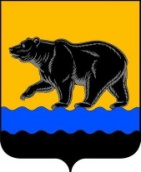 Администрация города НефтеюганскаДЕПАРТАМЕНТ ОБРАЗОВАНИЯ И МОЛОДЁЖНОЙПОЛИТИКИ АДМИНИСТРАЦИИ ГОРОДА НЕФТЮГАНСКАПРИКАЗг.НефтеюганскО внесении изменений в приказ департамента образования и молодежной политики администрации города Нефтеюганска от 25.10.2017 № 177-нп «Об утверждении положения об установлении системы оплаты труда работников муниципальных учреждений молодежной политики, подведомственных департаменту образования и молодежной политики администрации города Нефтеюганска» В соответствии с Федеральным законом от 06.10.2003 № 131-ФЗ          «Об общих принципах организации местного самоуправления в Российской Федерации», Уставом города Нефтеюганска, решением Думы города Нефтеюганска от 29.04.2014 № 801-V «Об утверждении Положения                                   о Департаменте образования и молодёжной политики администрации города Нефтеюганска», постановлением администрации города Нефтеюганска от 05.04.2022 № 606-п «Об увеличении фонда оплаты труда работников муниципальных учреждений города Нефтеюганска», постановлением администрации города Нефтеюганска от 03.08.2017 № 126-нп «О порядке осуществления функций и полномочий учредителя муниципальных учреждений города Нефтеюганска», дополнительным соглашением № 1 от 27.12.2021 к Межотраслевому соглашению между администрацией города Нефтеюганска и профессиональными союзами бюджетных отраслей муниципального образования город Нефтеюганск приказываю: 1.Внести в приказ департамента образования и молодежной политики администрации города Нефтеюганска от 25.10.2017 № 177-нп «Об утверждении положения об установлении системы оплаты труда работников муниципальных учреждений молодежной политики, подведомственных департаменту образования и молодежной политики администрации города Нефтеюганска»          (с изменениями, внесенными приказами департамента образования и молодежной политики администрации города Нефтеюганска от 30.08.2019          № 152-нп, от 10.02.2020 № 20-нп) следующие изменения, а именно:                    в приложении 1 к приказу:1.1.В пункте 1.4 цифры «6 539,40» заменить цифрами «6 801,00».1.2.Абзац тринадцатый пункта 1.6 изложить в следующей редакции:«молодой специалист - гражданин Российской Федерации в возрасте до 35 лет включительно (за исключением случаев, предусмотренных частью 3 статьи 6 Федерального закона от 30.12.2020 № 483-ФЗ), завершивший обучение по основным профессиональным образовательным программам и (или) по программам профессионального обучения, впервые устраивающийся на работу в соответствии с полученной квалификацией.».2.Обнародовать (опубликовать) приказ в газете «Здравствуйте, нефтеюганцы!».3.Департаменту по делам администрации города (Белякова С.В.) разместить приказ на официальном сайте органов местного самоуправления города Нефтеюганска в сети Интернет.4.Приказ вступает в силу после его официального опубликования и распространяется на правоотношения, возникшие с 01.01.2022. 5.Контроль исполнения приказа оставляю за собой.Директор Департамента                                                                             Т.В.Лямова12.05.2022         № 60-нп